Principles of Advertising	Course No. 12165	Credit: 0.5Pathways and CIP Codes: Marketing (52.1402)Course Description: Technical Supportive Level: Principles of Advertising courses expose students to the varied concepts underlying the promotion of products. The topics included in Principles of Advertising courses range considerably, but typically include the psychology of advertising, a study of various media, advertising planning and budgeting, and advertising layout and design principles. Course topics may also include an overview of commercial art and packaging.Directions: The following competencies are required for full approval of this course. Check the appropriate number to indicate the level of competency reached for learner evaluation.RATING SCALE:4.	Exemplary Achievement: Student possesses outstanding knowledge, skills or professional attitude.3.	Proficient Achievement: Student demonstrates good knowledge, skills or professional attitude. Requires limited supervision.2.	Limited Achievement: Student demonstrates fragmented knowledge, skills or professional attitude. Requires close supervision.1.	Inadequate Achievement: Student lacks knowledge, skills or professional attitude.0.	No Instruction/Training: Student has not received instruction or training in this area.Benchmark 1: CompetenciesBenchmark 2: CompetenciesBenchmark 3: CompetenciesBenchmark 4:	 CompetenciesBenchmark 5:	 CompetenciesBenchmark 6: CompetenciesBenchmark 7:	 CompetenciesI certify that the student has received training in the areas indicated.Instructor Signature: 	For more information, contact:CTE Pathways Help Desk(785) 296-4908pathwayshelpdesk@ksde.org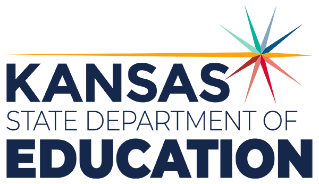 900 S.W. Jackson Street, Suite 102Topeka, Kansas 66612-1212https://www.ksde.orgThe Kansas State Department of Education does not discriminate on the basis of race, color, national origin, sex, disability or age in its programs and activities and provides equal access to any group officially affiliated with the Boy Scouts of America and other designated youth groups. The following person has been designated to handle inquiries regarding the nondiscrimination policies:	KSDE General Counsel, Office of General Counsel, KSDE, Landon State Office Building, 900 S.W. Jackson, Suite 102, Topeka, KS 66612, (785) 296-3201. Student name: Graduation Date:#DESCRIPTIONRATING1.1Explain the role of promotion as a marketing function.1.2Explain the elements of the promotional mix.1.3Identify factors affecting the promotional mix [e.g. technology, economy, market, distribution, etc.]1.4Compare and contrast the major types of promotions.1.5Discuss the impact different sales promotions have on consumers.1.6Plan, manage and monitor day-to-day activities of marketing communications and management operations.#DESCRIPTIONRATING2.1Explain why organizations advertise.2.2Explain the concept of advertising.2.3Trace the history of advertising in business.2.4Examine how culture influences advertising around the world.2.5Describe the advantages/disadvantages of market segmentation.2.6Explain the methods used in marketing and advertising research.2.7Discuss methods agencies use to determine customer/client needs (focus group vs indepth interview one-on-one).2.8Create an integrated marketing campaign.2.9Explore the following terms and their purpose in advertising: headline, illustration, signature, copy, layout, white space, substrate, resolution, billboard, proof.2.10Discuss the impact of headlines, color, and font in an advertising layout.2.11Identify advertising mediums, both traditional, new and experimental.#DESCRIPTIONRATING3.1Describe some of the advantages & disadvantages associated with various forms of media.3.2Evaluate costs associated with different forms of media.3.3Summarize the role and methods of media planning.#DESCRIPTIONRATING4.1Explore the following terms related to brand: brand, brand name, brand mark/logo, generic brand, brand recognition, brand preference, private/store brand, licensing, consumer psychology.4.2List the characteristics of a good brand image.4.3Explain how branding helps consumers and marketers differentiate products.4.4Explain the difference between brand name and trade name.4.5List the stages of brand loyalty.4.6Explain the advantages and disadvantages of business and product branding.4.7Discuss the importance of color, emotion, logo, slogan, music, and lighting in customer psychology.#DESCRIPTIONRATING5.1Recognize some of the social and ethical implications of advertising.5.2Define state and federal laws governing advertising practices.5.3Model integrity, ethical leadership and effective management.#DESCRIPTIONRATING6.1Explain the terminology and tools of marketing analytics.6.2Identify metrics for tracking digital and traditional marketing efforts.6.3Understand the importance of using data when making decisions in marketing.#DescriptionRATING7.1Explore career opportunities and advertising and promotion.7.2Illustrate the services of professional organizations in advertising.7.3Explore the online presence and personal brand of oneself (i.e. the student).7.4Explore job and career options in relation to developing the student's IPS, personal interest, financial goals, and desired lifestyle.7.5Explore the workforce and labor market information to determine needs when developing WBL experience with a career plan.7.6Identify the purpose and goals of a Career and Technology Student Organization [CTSO].